PROGETTO FORMATIVO E DI ORIENTAMENTORiferito alla Convenzione stipulata tra il Liceo Statale G. Fracastoro di Veronae la Ditta	di  	Verona,  	Firma per presa visione ed accettazione dello studente  	Firma del genitore (se lo studente è minorenne)  	Firma del Dirigente Scolastico – Luigi Franco	Il Dirigente Scolastico Luigi Francofirma autografa sostituita a mezzo stampa ai sensi dell'art 3 comma 2 del D.L. 39 93Timbro e Firma per l’Azienda o Ente Pubblico  	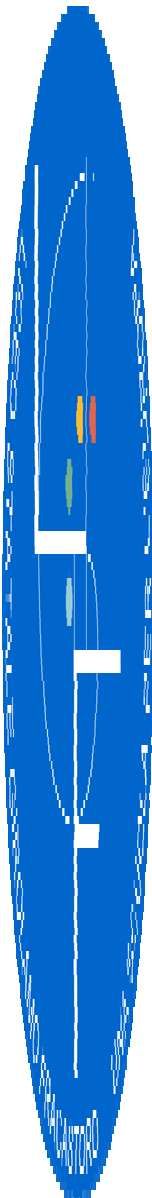 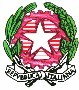 Liceo Statale "G. Fracastoro"Percorsi per le Competenze Trasversali e per l’OrientamentoScheda progetto formativo e di orientamentoMod. PCTO 4DATI DELLO STUDENTEDATI DELLO STUDENTENome e CognomeClasseISTITUTO SCOLASTICO PROMOTOREISTITUTO SCOLASTICO PROMOTOREISTITUTO SCOLASTICO PROMOTORELiceo Statale G. FracastoroVia Moschini, 11/a – 37129 VeronaCodice Mecc.: vrps03000re‐ mail segreteria:vrps03000r@istruzione.itSito:https://www.liceofracastoro.edu.itTelefono:045‐8348772Dirigente scolastico:Luigi FrancoLuigi FrancoTutor scolastico:AZIENDA/ENTE/PRIVATO OSPITANTEAZIENDA/ENTE/PRIVATO OSPITANTEDenominazioneIndirizzoTutor AziendaleCOMPETENZE DA SVILUPPARE